Załącznik Nr 1 do załącznika do Uchwały Nr XLIV/280/22                                      Rady Gminy Kobylanka z dnia  24 lutego 2022 r.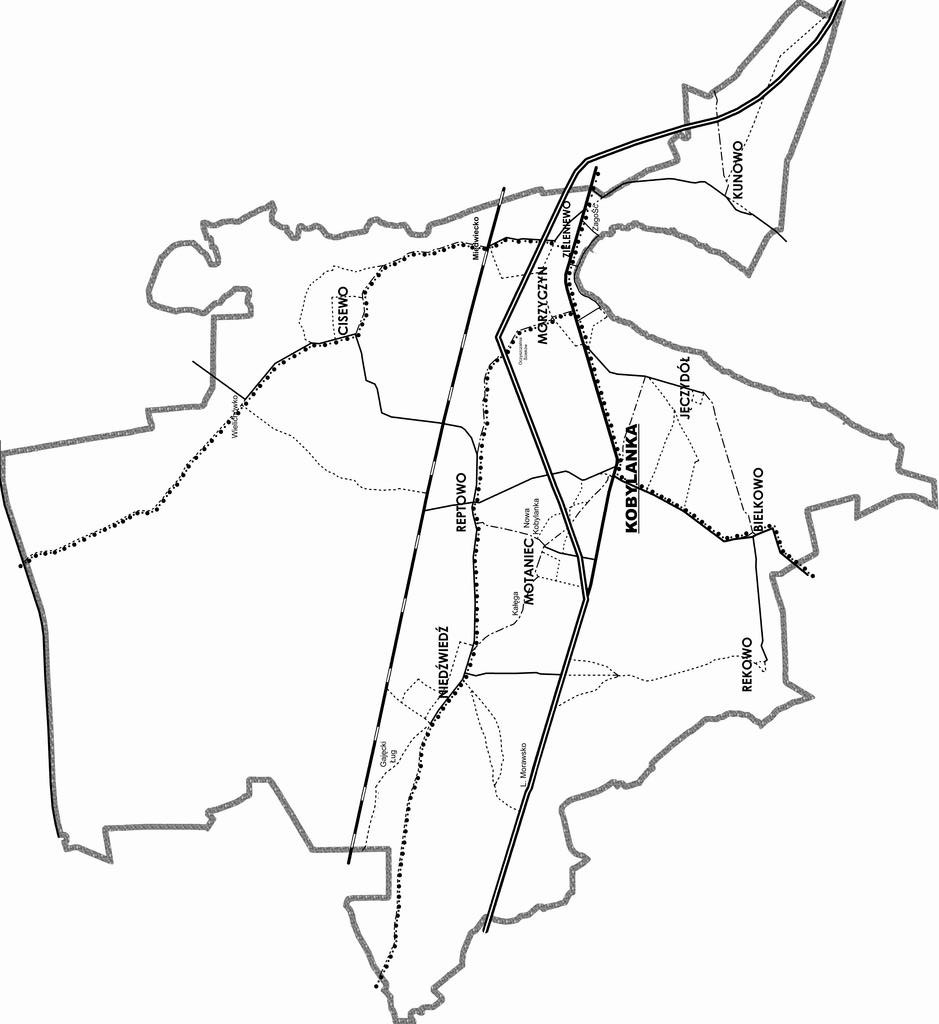 